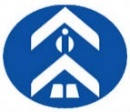 金屬成形技術產學聯盟**會員合約書金屬成形技術產學聯盟**會員合約書立合約人：**公司(以下簡稱甲方)         ：國立高雄第一科技大學(以下簡稱乙方) 茲因乙方依據「行政院科技部補助產學技術聯盟合作計畫試行要點」，以乙方已建立之核心技術，與相關之上中下游產業界建構金屬成形技術產學聯盟(以下簡稱本聯盟)，就甲方加入乙方本聯盟，雙方特訂立本合約，並同意條款如下： 第一條：聯盟與會員         甲方同意加入乙方設立之本聯盟，乙方同意接受甲方加入本聯盟會員。 第二條：會員資格 甲方於本約依法簽訂後即取得本聯盟會員資格。第三條：聯盟年費         甲方同意給付乙方本聯盟年費每年新台幣**元整，並於簽約後一個月內支付。乙方應於甲方支付本聯盟年費之同時檢具收據予甲方，立即享有會員權利。 第四條：合約有效期間         本合約有效期間為簽約日起一年（即105年03月01日至106年02月28日），雙方若無異議得依第三條規定展延，不限展延次數。第五條：本聯盟服務項目     一、產品與模具材料分析與檢測技術    二、產品與模具表面處理技術    三、產品與模具熱處理技術    四、模具開發CAD/CAE/CAM/CAV整合技術    五、沖/鍛模具自動化設計技術    六、沖/鍛成形分析技術    七、模具結構強度分析      八、非鐵合金沖/鍛技術    九、近淨成形沖鍛技術    十、熱沖壓成形技術    十一、金屬精微成形技術    十二、產品試作技術    十三、生產自動化技術     十四、生產製程監控技術     十五、設備振動診斷技術 第六條：會員權利         甲方在其會員資格有效期間，乙方提供下列優惠項目：         一、專家輔導諮詢每年2次，每次3小時內為限。        二、免費參與技術交流研討會。        三、技術培訓課程費用6折優惠。        四、免費產業先進技術/趨勢分析資訊。        五、委託學校產品試作費用7折優惠。        六、委託學校模具開發(須另行簽約，結案後免費提供模具開發執行過程報告書一份)。        七、學校設備租用每年1次免費，後續6折優惠。        八、委託材料檢測費用7折優惠。        九、免費沖壓成形分析一次或產品逆向檢測一次。  第七條：保密義務 甲乙雙方因參與第四條所述之合作項目而知悉或持有與合作項目相關之機密文件或資訊時，對於前述文件或資訊具有保密之義務。 甲乙雙方應確認參與本聯盟之相關研究人員知悉本合約之保密義務。 第八條：合約修改         本合約之修改或增刪，非經雙方以書面方式訂定，不生效力。 第九條：合約份數         本合約壹式參份，由甲乙雙方及聯盟負責人各執壹份為憑。立約人：        甲方：**公司                            （印信）       統一編號：**       代表人：**                              （簽章）            聯絡電話：**       地址：**       乙方：國立高雄第一科技大學               （印信）       代表人：陳振遠                           （簽章）       計畫主持人：林栢村                       （簽章）        任職系所及職稱：機械與自動化工程系特聘教授/金屬產品開發技術研發中心主任       聯絡電話：(07)6011000轉2222                                地址：高雄市燕巢區大學路1號                                中 華 民 國 105 年 03 月 01 日      